Use the thermometer to write three ratio statements comparing the 8th graders to the teachers.For every 		 the 8th graders raise, the teachers raise 		.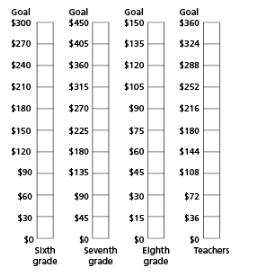 2)3)Come up with 3 equivalent fractions for each fraction below. On a separate sheet of paper, draw fraction strips to prove your fractions are equivalent.Name:Homework 10.11Use the thermometer to write three ratio statements comparing the 8th graders to the teachers.For every 		 the 8th graders raise, the teachers raise 		.2)3)Come up with 3 equivalent fractions for each fraction below. On a separate sheet of paper, draw fraction strips to prove your fractions are equivalent.